2022亞洲盃國際音樂大賽 報名表※請先勾選報名區域↓※請詳細勾選以下參賽組別※↓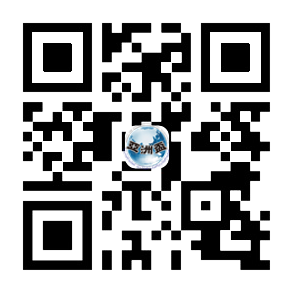 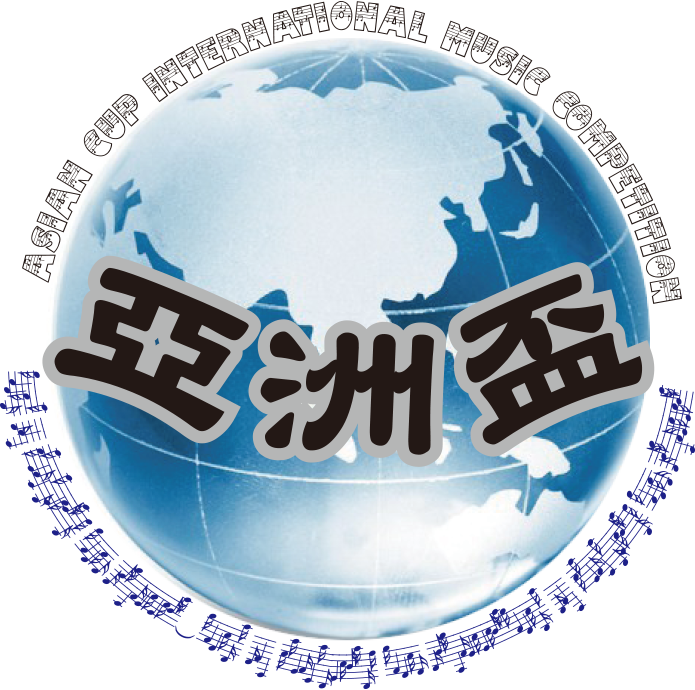 參賽區域參賽區域o桃園地區(2022/05/22)        o花蓮地區(2022/06/12)        o台南地區(2022/09/03、04)o桃園地區(2022/05/22)        o花蓮地區(2022/06/12)        o台南地區(2022/09/03、04)o桃園地區(2022/05/22)        o花蓮地區(2022/06/12)        o台南地區(2022/09/03、04)o桃園地區(2022/05/22)        o花蓮地區(2022/06/12)        o台南地區(2022/09/03、04)o桃園地區(2022/05/22)        o花蓮地區(2022/06/12)        o台南地區(2022/09/03、04)o桃園地區(2022/05/22)        o花蓮地區(2022/06/12)        o台南地區(2022/09/03、04)o桃園地區(2022/05/22)        o花蓮地區(2022/06/12)        o台南地區(2022/09/03、04)o桃園地區(2022/05/22)        o花蓮地區(2022/06/12)        o台南地區(2022/09/03、04)參賽區域參賽區域o雲嘉地區(2021/12/26)        o雲嘉地區(2022/07/10)  (2022/02/01開放報名) o雲嘉地區(2022/12/11)      (2022/09/01開放報名)o雲嘉地區(2021/12/26)        o雲嘉地區(2022/07/10)  (2022/02/01開放報名) o雲嘉地區(2022/12/11)      (2022/09/01開放報名)o雲嘉地區(2021/12/26)        o雲嘉地區(2022/07/10)  (2022/02/01開放報名) o雲嘉地區(2022/12/11)      (2022/09/01開放報名)o雲嘉地區(2021/12/26)        o雲嘉地區(2022/07/10)  (2022/02/01開放報名) o雲嘉地區(2022/12/11)      (2022/09/01開放報名)o雲嘉地區(2021/12/26)        o雲嘉地區(2022/07/10)  (2022/02/01開放報名) o雲嘉地區(2022/12/11)      (2022/09/01開放報名)o雲嘉地區(2021/12/26)        o雲嘉地區(2022/07/10)  (2022/02/01開放報名) o雲嘉地區(2022/12/11)      (2022/09/01開放報名)o雲嘉地區(2021/12/26)        o雲嘉地區(2022/07/10)  (2022/02/01開放報名) o雲嘉地區(2022/12/11)      (2022/09/01開放報名)o雲嘉地區(2021/12/26)        o雲嘉地區(2022/07/10)  (2022/02/01開放報名) o雲嘉地區(2022/12/11)      (2022/09/01開放報名)參賽區域參賽區域o台中地區(2022/01/22、23) o台中地區(2022/07/30、31)  (2022/02/01開放報名) o台中地區(2022/12/24、25)  (2022/09/01開放報名)o台中地區(2022/01/22、23) o台中地區(2022/07/30、31)  (2022/02/01開放報名) o台中地區(2022/12/24、25)  (2022/09/01開放報名)o台中地區(2022/01/22、23) o台中地區(2022/07/30、31)  (2022/02/01開放報名) o台中地區(2022/12/24、25)  (2022/09/01開放報名)o台中地區(2022/01/22、23) o台中地區(2022/07/30、31)  (2022/02/01開放報名) o台中地區(2022/12/24、25)  (2022/09/01開放報名)o台中地區(2022/01/22、23) o台中地區(2022/07/30、31)  (2022/02/01開放報名) o台中地區(2022/12/24、25)  (2022/09/01開放報名)o台中地區(2022/01/22、23) o台中地區(2022/07/30、31)  (2022/02/01開放報名) o台中地區(2022/12/24、25)  (2022/09/01開放報名)o台中地區(2022/01/22、23) o台中地區(2022/07/30、31)  (2022/02/01開放報名) o台中地區(2022/12/24、25)  (2022/09/01開放報名)o台中地區(2022/01/22、23) o台中地區(2022/07/30、31)  (2022/02/01開放報名) o台中地區(2022/12/24、25)  (2022/09/01開放報名)參賽區域參賽區域o大台北區(2022/01/01、02) o大台北區(2022/07/23、24)  (2022/02/01開放報名) o大台北區(2022/12/17、18)  (2022/09/01開放報名)o大台北區(2022/01/01、02) o大台北區(2022/07/23、24)  (2022/02/01開放報名) o大台北區(2022/12/17、18)  (2022/09/01開放報名)o大台北區(2022/01/01、02) o大台北區(2022/07/23、24)  (2022/02/01開放報名) o大台北區(2022/12/17、18)  (2022/09/01開放報名)o大台北區(2022/01/01、02) o大台北區(2022/07/23、24)  (2022/02/01開放報名) o大台北區(2022/12/17、18)  (2022/09/01開放報名)o大台北區(2022/01/01、02) o大台北區(2022/07/23、24)  (2022/02/01開放報名) o大台北區(2022/12/17、18)  (2022/09/01開放報名)o大台北區(2022/01/01、02) o大台北區(2022/07/23、24)  (2022/02/01開放報名) o大台北區(2022/12/17、18)  (2022/09/01開放報名)o大台北區(2022/01/01、02) o大台北區(2022/07/23、24)  (2022/02/01開放報名) o大台北區(2022/12/17、18)  (2022/09/01開放報名)o大台北區(2022/01/01、02) o大台北區(2022/07/23、24)  (2022/02/01開放報名) o大台北區(2022/12/17、18)  (2022/09/01開放報名)參賽區域參賽區域o大高雄區(2022/01/15、16) o大高雄區(2022/08/13、14)  (2022/02/01開放報名) o大高雄區(2023/01/14、15)  (2022/09/01開放報名)o大高雄區(2022/01/15、16) o大高雄區(2022/08/13、14)  (2022/02/01開放報名) o大高雄區(2023/01/14、15)  (2022/09/01開放報名)o大高雄區(2022/01/15、16) o大高雄區(2022/08/13、14)  (2022/02/01開放報名) o大高雄區(2023/01/14、15)  (2022/09/01開放報名)o大高雄區(2022/01/15、16) o大高雄區(2022/08/13、14)  (2022/02/01開放報名) o大高雄區(2023/01/14、15)  (2022/09/01開放報名)o大高雄區(2022/01/15、16) o大高雄區(2022/08/13、14)  (2022/02/01開放報名) o大高雄區(2023/01/14、15)  (2022/09/01開放報名)o大高雄區(2022/01/15、16) o大高雄區(2022/08/13、14)  (2022/02/01開放報名) o大高雄區(2023/01/14、15)  (2022/09/01開放報名)o大高雄區(2022/01/15、16) o大高雄區(2022/08/13、14)  (2022/02/01開放報名) o大高雄區(2023/01/14、15)  (2022/09/01開放報名)o大高雄區(2022/01/15、16) o大高雄區(2022/08/13、14)  (2022/02/01開放報名) o大高雄區(2023/01/14、15)  (2022/09/01開放報名)參賽區域參賽區域o新竹地區(2022/01/08、09) o新竹地區(2022/08/27、28)  (2022/02/01開放報名) o新竹地區(2023/01/07、08)  (2022/09/01開放報名)o新竹地區(2022/01/08、09) o新竹地區(2022/08/27、28)  (2022/02/01開放報名) o新竹地區(2023/01/07、08)  (2022/09/01開放報名)o新竹地區(2022/01/08、09) o新竹地區(2022/08/27、28)  (2022/02/01開放報名) o新竹地區(2023/01/07、08)  (2022/09/01開放報名)o新竹地區(2022/01/08、09) o新竹地區(2022/08/27、28)  (2022/02/01開放報名) o新竹地區(2023/01/07、08)  (2022/09/01開放報名)o新竹地區(2022/01/08、09) o新竹地區(2022/08/27、28)  (2022/02/01開放報名) o新竹地區(2023/01/07、08)  (2022/09/01開放報名)o新竹地區(2022/01/08、09) o新竹地區(2022/08/27、28)  (2022/02/01開放報名) o新竹地區(2023/01/07、08)  (2022/09/01開放報名)o新竹地區(2022/01/08、09) o新竹地區(2022/08/27、28)  (2022/02/01開放報名) o新竹地區(2023/01/07、08)  (2022/09/01開放報名)o新竹地區(2022/01/08、09) o新竹地區(2022/08/27、28)  (2022/02/01開放報名) o新竹地區(2023/01/07、08)  (2022/09/01開放報名)參賽者資料姓名出生日期年月日參賽者資料電話行動電話聯絡人參賽者資料參賽項目樂器名稱聯絡人手機參賽者資料E-Mail參賽者資料地址參賽者資料就讀學校年級班別年班參賽者資料科系所科系所(高職、大專)科系所(高職、大專)科系所(高職、大專)教室/老師資料教室名稱教室電話教室/老師資料教室地址教室/老師資料指導老師老師電話老師手機教室/老師資料老師地址參賽曲目曲目作者   曲目演奏時間約：       分   曲目演奏時間約：       分   曲目演奏時間約：       分   曲目演奏時間約：       分說明請詳填自選曲曲目名稱，各組比賽時間2-3分鐘(以3分鐘為限)請詳填自選曲曲目名稱，各組比賽時間2-3分鐘(以3分鐘為限)請詳填自選曲曲目名稱，各組比賽時間2-3分鐘(以3分鐘為限)請詳填自選曲曲目名稱，各組比賽時間2-3分鐘(以3分鐘為限)請詳填自選曲曲目名稱，各組比賽時間2-3分鐘(以3分鐘為限)請詳填自選曲曲目名稱，各組比賽時間2-3分鐘(以3分鐘為限)請詳填自選曲曲目名稱，各組比賽時間2-3分鐘(以3分鐘為限)請詳填自選曲曲目名稱，各組比賽時間2-3分鐘(以3分鐘為限)請詳填自選曲曲目名稱，各組比賽時間2-3分鐘(以3分鐘為限)說明本單位僅提供鋼琴及爵士鼓，其他樂器及譜架需自備本單位僅提供鋼琴及爵士鼓，其他樂器及譜架需自備本單位僅提供鋼琴及爵士鼓，其他樂器及譜架需自備本單位僅提供鋼琴及爵士鼓，其他樂器及譜架需自備本單位僅提供鋼琴及爵士鼓，其他樂器及譜架需自備o我需要輔助踏板 (鋼琴組)我需要輔助踏板 (鋼琴組)我需要輔助踏板 (鋼琴組)單位聯絡方式↓↓↓單位聯絡方式↓↓↓單位聯絡方式↓↓↓繳費資訊↓↓↓繳費資訊↓↓↓繳費資訊↓↓↓繳費資訊↓↓↓繳費資訊↓↓↓繳費資訊↓↓↓繳費資訊↓↓↓聯絡電話→聯絡電話→04-2375-9022ATM轉帳→ATM轉帳→銀行代碼 (004)銀行代碼 (004)      台灣銀行(豐原分行)      台灣銀行(豐原分行)      台灣銀行(豐原分行)傳真專線→傳真專線→04-2375-9012ATM轉帳→ATM轉帳→轉帳帳號轉帳帳號     030-001-005-911     030-001-005-911     030-001-005-911主辦人手機→主辦人手機→0932-648-748ATM轉帳→ATM轉帳→轉帳戶名轉帳戶名      亞洲音樂有限公司      亞洲音樂有限公司      亞洲音樂有限公司官方粉絲Line_ID (全部英文字小寫,含@符號)官方粉絲Line_ID (全部英文字小寫,含@符號)@asiancup郵政劃撥→郵政劃撥→劃撥帳號劃撥帳號     22784716     22784716     22784716官方TG→官方TG→https://t.me/AsianCup_tw郵政劃撥→郵政劃撥→劃撥戶名劃撥戶名      呂彥箴      呂彥箴      呂彥箴報名費 →2000報名費 →2000報名費 →2000繳費方式↓↓↓繳費方式↓↓↓繳費方式↓↓↓繳費方式↓↓↓繳費方式↓↓↓繳費方式↓↓↓繳費方式↓↓↓報名費 →2000報名費 →2000報名費 →2000£  ATM轉帳 ATM轉帳轉帳末5碼：  轉帳末5碼：  報名費 →2000報名費 →2000報名費 →2000£ 郵政劃撥郵政劃撥 劃撥序號8碼：   劃撥序號8碼：  報名費 →2000報名費 →2000報名費 →2000轉帳日期↑劃撥序號8碼位於收據(時間日期左側那8位數字)↑劃撥序號8碼位於收據(時間日期左側那8位數字)↑劃撥序號8碼位於收據(時間日期左側那8位數字)↑劃撥序號8碼位於收據(時間日期左側那8位數字)報名項目報名項目報名項目報名項目就讀年級就讀年級£古典鋼琴↓↓↓管樂↓↓↓↓↓↓管樂↓↓↓必填↓↓↓必填↓↓↓£爵士鋼琴£長笛 F 組£學齡前£四手聯彈£雙簧管 OB 組£小一£小提琴£單簧管 CL 組£小二£中提琴£低音管 BAS 組£小三£大提琴£直笛 ST 組£小四£低音大提琴£薩克斯風 SA 組£小五£聲樂獨唱£法國號 FR 組£小六£國樂彈撥£小號 TRU 組£國一£國樂吹管£長號 TRO 組£國二£國樂搓弦£低音號 TU 組£國三£電子琴£上低音號 BA 組£高一£爵士鼓£其他樂器 OT 組£高二£木箱鼓樂器名稱£高三£木吉他£獨奏(比賽組)£電吉他£演奏(表演組)£大學£古典吉他£合奏£社會人士£民謠吉他請註明幾人：必填↓↓↓必填↓↓↓£烏克麗麗樂器名稱£音樂班£陶笛£二重奏£非音樂班£口琴£三重奏£其他樂器£四重奏樂器名稱£多重奏報名其他樂器請註明樂器名稱↑報名其他樂器請註明樂器名稱↑請註明幾人：報名其他樂器請註明樂器名稱↑報名其他樂器請註明樂器名稱↑樂器名稱備註